Sunday, March 18, 2012Sunday, March 18, 2012Monday, March 19, 2012Monday, March 19, 2012Tuesday, March 20, 2012Tuesday, March 20, 2012Wednesday, March 21, 2012Wednesday, March 21, 2012Thursday, March 22, 2012Thursday, March 22, 2012Friday, March 23, 2012Friday, March 23, 2012Saturday, March 24, 2012Saturday, March 24, 20126:00AMHome ShoppingGShopping program. 6:30AMRoute 66PGPlay It GlissandoTod and Buz, vacationing in California, are drawn into the world of a paranoid progressive jazz trumpeter and his wife. Starring MARTIN MILNER and GEORGE MAHARIS.7:30AMNaked CityPGLady Bug, Lady BugA man puts his son's life on the line when he refuses to cooperate with an extortionist. Starring HARRY BELLAVER, JOHN MCINTIRE, JAMES FRANCISCUS, SUZANNE STORRS, DANIEL OCKO and PETER FALK.8:00AMWelcome Back Kotter (R)PGI Wonder Who's Kissing Gabe NowThe attractive art teacher falls for Kotter, while Epstein assumes Kotter is cheating on Julie. Starring GABRIEL KAPLAN, MARCIA STRASSMAN, JOHN SYLVESTER WHITE, JOHN TRAVOLTA, ROBERT HEGYES, LAWRENCE HILTON JACOBS and RON PALILLO.8:30AMHome ShoppingGShopping program. 9:30AMHome and Away Catch-Up 'CC' (R)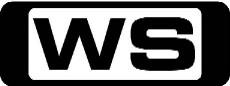 PG(S,V,A)Tension builds as both April and Henri want a romantic getaway with Heath. Roo becomes competitive, fundraising for Alf as she tries to outshine Harvey, and Irene decides to get a singing coach. There's speculation about a romance between Irene and Eddie, Tyler returns and steals a knife. Indi becomes jealous and angry when Romeo admits that Ruby joined him surfing. Brax apologises to Leah for his recent behaviour. Will the Walker family move for Sid's new job? Starring RAY MEAGHER, LYNNE MCGRANGER, RHIANNON FISH, GEORGIE PARKER, DAN EWING and MARCUS GRAHAM.12:00PM7TWO Classic Movie (R) (1965)PG(V)How To Stuff A Wild BikiniFrankie, on naval-reserve duty in Tahiti, doesn't trust Dee Dee to stay faithful, so he hires Bwana, a witch doctor, to help. Bwana conjures up a floating bikini, 'stuffs' it with Cassandra, and sends her to distract advertising executive Ricky from Dee Dee. Starring ANNETTE FUNICELLO, DWAYNE HICKMAN, BRIAN DONLEVY, HARVEY LEMBECK, BEVERLY ADAMS, JOHN ASHLEY and JODY MCCREA.2:10PM7TWO Classic Movie (R) (1974)PG(A,V)Huckleberry FinnHuckleberry Finn, a boisterous adventurer escapes his humdrum world on a raft down the Mississippi river. With him is Jim a slave running away from being sold. Together they strike a bond of friendship that takes them through many adventures. Starring JEFF EAST, PAUL WINFIELD, HARVEY KORMAN, DAVID WAYNE, ARTHUR O'CONNELL, GARY MERRILL and NATALIE TRUNDY   .4:40PM7TWO Classic Movie (R) (1986)PG(V,H)Haunted HoneymoonLarry Abbot’s radio show is a hit, but his career is in peril from an anxiety neurosis - which his wacky family are convinced is caused by his impending marriage to his beautiful co-star Vicki Pearle.  In an attempt to cure Larry, the Abbot family, led by psychiatrist Uncle Paul, decide to 'scare' the problem out of him. So when they all get together for a weekend in the country the scene is set for all sorts of crazy, hilarious and downright scary happenings from werewolves to murder.  Starring GENE WILDER, GILDA RADNER, DOM DELUISE, JONATHAN PRYCE, PAUL L SMITH, PETER VAUGHAN, BRYAN PRINGLE, ANN WAY, JIM CARTER, EVE FERRET, JULANN GRIFFIN and ROGER ASHTON GRIFFITHS.6:30PMBest of Better Homes and Gardens (R) 'CC'GForget the sausages - Fast Ed's got the secret to cooking a pizza on a BBQ. How to light up your backyard or courtyard for maximum impact and minimum outlay. Make your own table tents, the new play-zone for kids. Joh visits Australia's most talented dance troupe Justice Crew. Graham has a bold new look for a relaxing outdoor space. Try Karen's delicious and easy to make three minute sponge cake. Why a flower swing could look great at your place. Dr Harry presents the pet that pays for itself. 7:30PMThe Food TruckPGHotdogsChef Michael Van De Elzen attempts to create healthy, restaurant-quality hotdogs to sell from his 1970 Bedford truck, at an Oceania Championships baseball game in Pakuranga. Hosted by MICHAEL VAN DE ELZEN. 8:00PMNorthPGMarcus travels along NZ's longest driveable beach, Baylys Beach, to visit the Hokianga Harbour, a place he feels is a complete enigma, that draws you in, but fails to ever reveal anything of itself. In his attempt to crack the Harbour's puzzle, he has a lesson in horse riding and in astronomy. Hosted by MARCUS LUSH.8:30PMEscape To The Country**DOUBLE EPISODE** **NEW EPISODE** (R)GEast Sussex / OxfordshireAlistair Appleton visits East Sussex to help a young couple search for their first home together.  They want a period home with great character, a big kitchen, a study and a garden sizeable enough for their dog and a vegetable patch. Alistair shows them a selection of suitable properties including a stunning mystery house. Jules Hudson heads to Oxfordshire to help a couple from Berkshire find a home with an extension and land for two horses.10:30PMHomes Under The HammerGMartin and Lucy visit a house in Derby with lots of potential, a one bedroom flat in Oxford and a three bedroom semi in Manchester. Hosted by MARTIN ROBERTS and LUCY ALEXANDER.11:45PMThe World At War (R)PGPacificThe Americans fight their way across the Pacific towards Japan and the Philippines. Perhaps the bloodiest campaign of all, each island has to be taken by storm, the Japanese fight to the last man. Narrated by SIR LAWRENCE OLIVIER.12:50AMNaked City (R)PGLady Bug, Lady BugA man puts his son's life on the line when he refuses to cooperate with an extortionist. Starring HARRY BELLAVER, JOHN MCINTIRE, JAMES FRANCISCUS, SUZANNE STORRS, DANIEL OCKO and PETER FALK.1:20AM7TWO Late Movie (R) (1974)PG(A,V)Huckleberry FinnTravel down the Mississippi river with Huckleberry Finn, a boisterous young boy and his friend Jim, a slave on the run, as they go on the adventure of a lifetime. Starring JEFF EAST, PAUL WINFIELD, HARVEY KORMAN, DAVID WAYNE, ARTHUR O'CONNELL, GARY MERRILL, NATALIE TRUNDY, LUCILLE BENSON, KIM O'BRIEN, JEAN FAY, RUBY LEFTWICH, ODESSA CLEVELAND, JOE BORIS, DANNY LANTRIP and VAN BENNETT.3:50AM7TWO Late Movie (R) (1986)PG(V,H)Haunted HoneymoonA 1930's radio star’s odd behaviour leads his uncle to suspect he is a werewolf. Starring GENE WILDER, GILDA RADNER, DOM DELUISE, JONATHAN PRYCE, PAUL L SMITH, PETER VAUGHAN, BRYAN PRINGLE, ANN WAY, JIM CARTER, EVE FERRET, JULANN GRIFFIN and ROGER ASHTON GRIFFITHS.5:30AMHome ShoppingGHome Shopping 6:30AMTotal Girl - Hannah Montana (R) 'CC'**DOUBLE EPISODE**GWhile in the hospital recovering from a concert injury, Miley overhears Oliver say 'I love you', which leads to confusion. Then, Miley accidentally reveals Jackson's embarrassing secret during a live radio interview, and tries to make it up to him. Starring MILEY CYRUS, EMILY OSMENT, JASON EARLES, MITCHEL MUSSO and BILLY RAY CYRUS.7:30AMTotal Girl - Wizards Of Waverly Place (R) 'CC'**DOUBLE EPISODE**GAlex is commissioned to paint the school mural. In an attempt to please everyone, she uses magic. Then, Alex tries to outdo Justin by giving their dad a Merlin's hat with unlimited wishes for his birthday. Starring SELENA GOMEZ, DAVID HENRIE, JAKE T AUSTIN, JENNIFER STONE, MARIA CANALS and DAVID DELUISE.8:30AMTotal Girl - The Fairies (R) 'CC'GThe FairiesAn enchanting, magical fantasy comes to life as the Fairies explore Fairyland through play and adventure. 9:00AMHome And Away-The Early Years (R) 'CC'GSophie arranges to spend time alone with Blake. Emma leaves Summer Bay forever. Starring ADAM WILLITS and KATE RITCHIE. 9:30AMSons And Daughters (R) 'CC'GDavid doesn't heed Desmond's advice on avoiding a possibly fatal incident. 10:00AMCoronation Street    PGThe story of everyday life in a small, tightly knit community in England. 10:30AMShortland StreetPGA fast-paced medical drama that centres around the lives and loves of the staff and their patients. 11:00AMThe Martha Stewart ShowGOutdoor Entertaining IdeasTips for outdoor entertaining including citronella candles and weatherproof planters, recipes for Bellini and margarita cocktails and milk-painted terra-cotta pots. 12:00PMPrivate Practice (R) 'CC'MWhat You Do For LoveWhen a pregnant woman starts to show signs of heart complications, Addison rushes her to St. Ambrose where Noah is standing by to help. Starring KATE WALSH, TIM DALY, AUDRA MCDONALD, PAUL ADELSTEIN, KADEE STRICKLAND and TAYE DIGGS1:00PMParenthood (R) 'CC'PGPut Yourself Out ThereSarah lends Amber a helping hand, Kristina discovers an unexpected friendship, and tensions run high between Zeke and Camille. Starring PETER KRAUSE, LAUREN GRAHAM, CRAIG T NELSON, DAX SHEPARD, MONICA POTTER and ERIKA CHRISTENSEN.2:00PM7TWO Classic Movie (R) (1963)GCall Me BwanaBOB HOPE stars as an author-explorer who is sent to find a lost moon capsule by the government. Starring ANITA EKBERG, EDIE ADAMS, LIONEL JEFFRIES and ARNOLD PALMER.4:00PMDoctor In Charge (R)PGThe Garden FeteLoftus offers a prize to whoever runs the best money-making attraction for the hospital fete. Starring ROBIN NEDWELL, MARTIN SHORE, GEOFFREY DAVIES and ERNEST CLARK.4:30PMMurphy Brown (R) 'CC'PGLoose AffiliationsMurphy is forced to publicly retract her criticism of the network while sharing the platform with an orangutan. Also starring CANDICE BERGEN, PAT CORLEY and GRANT SHAUD.5:00PMMad About You (R) 'CC'PGHow To Fall In LovePaul's dating video causes he and Jamie to re-examine how they met. Starring HELEN HUNT, PAUL REISER and ANN RAMSEY.5:30PMWho's The Boss? (R) 'CC'PGSpud MicelliSamantha finds that trying out for the girls' basketball team puts a dampener on her love life, while a friendly game of miniature golf escalates into all-out war between Tony and Angela. Starring TONY DANZA, JUDITH LIGHT and KATHERINE HELMOND.6:00PMBargain HuntGBuilth Wells 3Two teams challenge each other scouring an antiques fair for items to sell at auction. Which team will make the largest profit? 7:00PMDad's ArmyGThe Captain's CarWalmington-on-Sea leaves its mark on a visiting French general as Mainwaring's Home Guard heroes repaint Lady Maltby's Rolls Royce just in time for the engagement. Starring ARTHUR LOWE, JOHN LEMESURIER, CLIVE DUNN, JOHN LAURIE and ARNOLD RIDLEY.7:30PMHeartbeat (R) 'CC'PGLittle AngelWhen a little girl goes missing, Blaketon joins the frantic search while Steve and Bellamy are confronted with a precarious situation. The Aidensfield Arms is hit by a rat infestation but Vernon proposes a fool-proof rodent removal plan. Starring DUNCAN BELL, PETER BENSON, CLARE CALBRAITH, JASON DURR, DEREK FOWLDS, GEOFFREY HUGHES and DAVID LONSDALE, TRICIA PENROSE.8:30PMHamish Macbeth 'CC'PG(A,N)A Perfectly Simple ExplanationReligious fanatic and head of the Church of the Stony Path, Malachi MacBean, not only denounces Hamish as ungodly but claims that a policeman attacked him in the guise of the devil. Starring ROBERT CARLYLE, RALPH RIACH, SHIRLEY HENDERSON, BARBARA RAFFERTY, VALERIE GOGAN, STUART MCGUGAN, ANNE LACEY, BRIAN PETTIFER, PHILIP JACKSON and DAVID ASHTON.9:30PMDangerfield ‘CC’MDown By The RiversideDangerfield is called to certify the death of a woman found apparently drowned in a canal. He finds a faint pulse but all attempts at resuscitation fail, leaving DI Jackson with a possible murder on his hands. Starring NIGEL LE VAILLANT, AMANDA REDMAN, SEAN MAGUIRE, LISA FAULKNER, NADIM SAWALHA and BILL WALLIS.10:40PMMen Behaving Badly (R) 'CC'PGSex And ViolenceWhile Gary drowns his sorrows, Dermot invites Deborah for a romantic evening of candlelight, dinner and music. Starring HARRY ENFIELD, MARTIN CLUNES, CAROLINE QUENTIN, LESLIE ASH, DAVE ATKINS, CHRISTINA AVERY and PETER DORAM.11:20PMSix Feet Under (R) 'CC'MComing And GoingNate and Brenda take Maya on a train ride, getting caught in their tracks when they go a little too far. David tries to 'sex-orcise' his demons. And Vanessa and Angelica take some female matters into their own hands. Starring PETER KRAUSE, MICHAEL C HALL, FRANCES CONROY and RACHEL GRIFFITHS.12:20AMMad About You (R) 'CC'PGHow To Fall In LovePaul's dating video causes he and Jamie to re-examine how they met. Starring HELEN HUNT, PAUL REISER and JOHN PANKOW.12:50AMWho's The Boss? (R) 'CC'PGSpud MicelliA friendly game of miniature golf escalates into all-out war between Tony and Angela. Starring TONY DANZA and JUDITH LIGHT.1:15AM7TWO Late Movie (R) (1963)GCall Me BwanaBOB HOPE stars as an author-explorer who is sent to find a lost moon capsule by the government. Starring ANITA EKBERG, EDIE ADAMS, LIONEL JEFFRIES and ARNOLD PALMER.3:00AMThe Martha Stewart Show (R)GOutdoor Entertaining IdeasTips for outdoor entertaining including weatherproof planters. 4:00AMMedical Rookies (R) 'CC'PG(A)Dr Tan begins his first overtime shift and is responsible for every surgical patient in the hospital. Hosted by JENNIFER KEYTE.4:30AMShortland Street (R)PGA fast-paced medical drama that centres around the lives and loves of the staff and their patients. 5:00AMCoronation Street (R)    PGThe story of everyday life in a small, tightly knit community in England. 5:30AMHome ShoppingGHome Shopping 6:30AMTotal Girl - Hannah Montana (R) 'CC'**DOUBLE EPISODE**GWhen Mamaw comes to visit in her old car, Miley, Jackson and Robbie decide it is time to get her a new one. Oliver becomes an overnight sensation after performing on a TV talent show, but the success goes to his head. Starring MILEY CYRUS, EMILY OSMENT, JASON EARLES, MITCHEL MUSSO and BILLY RAY CYRUS.7:30AMTotal Girl - Wizards Of Waverly Place (R) 'CC'**DOUBLE EPISODE**GJustin is excited when he wins an essay contest. Justin falls for a vampire who is also the daughter of the competing neighbourhood sandwich shop owners. Starring SELENA GOMEZ, DAVID HENRIE, JAKE T  AUSTIN, JENNIFER STONE, MARIA CANALS, DAVID DELUISE, SELENA GOMEZ, DAVID HENRIE, JAKE T  AUSTIN, JENNIFER STONE, DEBBY RYAN and DOC SHAW.8:30AMTotal Girl - The Fairies (R) 'CC'GThe FairiesAn enchanting, magical fantasy comes to life as the Fairies explore Fairyland through play and adventure. 9:00AMHome And Away-The Early Years (R) 'CC'GAdam's sensitivity is a source of amazement for Matt.  Sophie gets herself into big trouble with Pippa.  Starring SHARYN HODGSON.9:30AMSons And Daughters (R) 'CC'  GDavid's truck carries deadly cargo. 10:00AMCoronation Street    PGThe story of everyday life in a small, tightly knit community in England. 10:30AMShortland StreetPGA fast-paced medical drama that centres around the lives and loves of the staff and their patients. 11:00AMThe Martha Stewart ShowGAdopting A PetTips for adopting a pet with psychologist and animal advocate Pia Salk, and mastering memory techniques with science writer Joshua Foer.12:00PMPrivate Practice (R) 'CC'MYours, Mine & OursAs Violet chooses between Pete and Sheldon, a grief-stricken patient poses a danger to her, and Addison faces her feelings for Noah. Starring KATE WALSH, TIM DALY, AUDRA MCDONALD, PAUL ADELSTEIN, KADEE STRICKLAND and TAYE DIGGS.1:00PMParenthood (R) 'CC'PGHappy ThanksgivingAdam is torn between his job and family after receiving surprising news. Then, Drew is uncomfortable with his mother's decision. Starring PETER KRAUSE, LAUREN GRAHAM, CRAIG T NELSON, DAX SHEPARD, MONICA POTTER and ERIKA CHRISTENSEN.2:00PM7TWO Classic Movie (R) (1963)PG(A)Stolen HoursA wealthy American playgirl, suffering from a tumour on the brain, falls in love with the doctor who operates on her. Starring SUSAN HAYWARD, MICHAEL CRAIG, DIANA BAKER and PAUL ROGERS.4:00PMDoctor In Charge (R)PGThe Swimming PoolWhen Loftus asks Duncan to support him to pull down the hospital swimming pool, a nurse persuades Duncan to protest against it. Starring ROBIN NEDWELL, MARTIN SHORE and ERNEST CLARK.4:30PMMurphy Brown (R) 'CC'PGBe Careful What You Wish ForWhen Miles allows Corky to interview Ross Bowen, one of the toughest businessmen in the country, she impresses her peers and alienates viewers. Starring CANDICE BERGEN, JOE REGALBUTO and GRANT SHAUD.5:00PMMad About You (R) 'CC'PGMad About You - Part 1Paul and Jamie's wedding preparations are revisited. Starring HELEN HUNT, PAUL REISER, JOHN PANKOW and ANN RAMSEY.5:30PMWho's The Boss? (R) 'CC'PGThe Christmas CardIt's a comedy of errors when Tony and Angela exchange Christmas gifts and Tony receives a very special card. Starring TONY DANZA.6:00PMBargain HuntGPortobelloTwo teams challenge each other scouring an antiques fair for items to sell at auction. Which team will make the largest profit? 7:00PMDad's ArmyGTurkey DinnerPompous Captain Mainwaring proves he is just a softie at heart by organising a turkey dinner as a Christmas treat for the struggling senior citizens of Walmington-on-Sea. Starring ARTHUR LOWE, JOHN LEMESURIER, CLIVE DUNN and IAN LAVENDER.7:30PMThe Vicar Of Dibley (R) 'CC'PG(S)Christmas SpecialSupermodel Rachel Hunter pays an unexpected visit to the village of Dibley. Meanwhile, Geraldine celebrates her tenth year as the vicar and as usual, nothing goes to plan. The Christmas carol-writing competition is a disaster and Geraldine suggests they have a stripper at the Christmas Eve cocktail party. Guest starring RACHEL HUNTER. Also starring DAWN FRENCH, GARY WALDHORN, JAMES FLEET, EMMA CHAMBERS and JOHN BLUTHAL.8:30PMFather Ted (R) 'CC'PGThink Fast, Father TedWith a leaky roof threatening to collapse on Father Jack, Ted receives a car from Bishop Brennan to give away in a fund raising raffle. But when a bit of amateur bodywork goes wrong, Ted, Dougal and Jack are forced to borrow another car from Father Liam Finnegan. But how are they going to get it back when someone has already won it in the raffle? Starring DERMOT MORGAN, ARDAL O'HANLON, FRANK KELLY, PAULINE MCLYNN, GERRY O'BRIEN and BEN KEATON.9:00PM60 Minute MakeoverGWoodleyTerri Dwyer and the team head to Woodley, where they revamp and redecorate another home. Will they be able to finish up in only sixty minutes? 10:00PMHomes Under The HammerGMartin and Lucy visit a bungalow in Derby which needs a lot of work, a well-loved semi-detached in Gravesend and a house that's in a bit of a mess in Wigan. Hosted by MARTIN ROBERTS and LUCY ALEXANDER.11:15PMHouse DoctorGShad ThamesGeoffrey and Timothy live in a warehouse apartment near Tower Bridge. They had been there for several years but were frustrated by their inability to move forward with redesigning the interior of the flat mainly because they could not agree on colours and interior style.  They call Ann in the hope that she could solve their problems. Hosted by ANN MAURICE.12:15AMSix Feet Under (R) 'CC'MGrinding The CornRuth and Bettina road trip to Mexico, leaving the men behind. David and Kieth open up after closing their 'open' relationship. Starring PETER KRAUSE, MICHAEL C HALL, FRANCES CONROY, LAUREN AMBROSE, RACHEL GRIFFITHS and FREDDY RODRIGUEZ.1:30AMMad About You (R) 'CC'PGMad About You - Part 1Paul and Jamie's wedding preparations are revisited. Starring HELEN HUNT, PAUL REISER, LEILA KENZLE and ANN RAMSEY.2:00AMWho's The Boss? (R) 'CC'PGThe Christmas CardTony and Angela exchange Christmas gifts. Starring TONY DANZA.2:30AM7TWO Late Movie (R) (1963)PG(A)Stolen HoursA wealthy American playgirl, suffering from a tumour on the brain, falls in love with the doctor who operates on her.  Starring SUSAN HAYWARD, MICHAEL CRAIG, DIANA BAKER and PAUL ROGERS.4:30AMShortland Street (R)PGA fast-paced medical drama that centres around the lives and loves of the staff and their patients. 5:00AMCoronation Street (R)    PGThe story of everyday life in a small, tightly knit community in England. 5:30AMHome ShoppingGHome Shopping 6:30AMTotal Girl - Hannah Montana (R) 'CC'**DOUBLE EPISODE**GMiley tries to return home from a Hannah concert to celebrate Lilly's birthday, but things don't go to plan. Hannah assumes that she will find voiceover work easy, and Jackson is tired of Robbie treating him like a child. Starring MILEY CYRUS, EMILY OSMENT, JASON EARLES, MITCHEL MUSSO, BILLY RAY CYRUS, CLINT CULP, EDDIE DIAZ, MARY SCHEER and DANA DAUREY.7:30AMTotal Girl - Wizards Of Waverly Place (R) 'CC'**DOUBLE EPISODE**GJustin's new vampire girlfriend Juliet gets the Russo's to change their lifestyle by adding healthy foods and exercise. After Dean moves away, Alex continues to date him by using magic to enter his dreams. Starring SELENA GOMEZ, DAVID HENRIE, JAKE T AUSTIN, JENNIFER STONE, MARIA CANALS and DAVID DELUISE.8:30AMTotal Girl - The Fairies (R) 'CC'GThe FairiesAn enchanting, magical fantasy comes to life as the Fairies explore Fairyland through play and adventure. 9:00AMHome And Away-The Early Years (R) 'CC'GSophie is punished for her negligence. Ben's foray into domesticity turns sour. Grant realises he has made a big mistake committing himself to Jane. Starring JUDY NUNN and RAY MEAGHER.9:30AMSons And Daughters (R) 'CC'  GAn unexpected death has repercussions for Wayne and Julie. 10:00AMCoronation Street    PGThe story of everyday life in a small, tightly knit community in England. 10:30AMShortland StreetPGA fast-paced medical drama that centres around the lives and loves of the staff and their patients. 11:00AMThe Martha Stewart ShowGSpring WeddingsIdeas for spring weddings including calligraphy tips with Martha's Weddings editor, bridal fashions with The Aisle New York cofounders Shara Levy and David Yassky and personalized table settings. 12:00PMHart To Hart (R)PGHostage HartsJennifer fears for Jonathan's life when jewel thieves take him hostage during a robbery while he's on a business trip in Paris. Starring ROBERT WAGNER, STEFANIE POWERS and LIONEL STANDER.1:00PMParenthood (R) 'CC'PGDamage ControlCrosby has trouble teaching Jabbar to clean his room. Meanwhile, Zeke finds Drew drinking beer with kids from school. Starring PETER KRAUSE, LAUREN GRAHAM, CRAIG T NELSON, DAX SHEPARD, MONICA POTTER, ERIKA CHRISTENSEN and BONNIE BEDELIA.2:00PM7TWO Classic Movie (R) (1960)PG(V)All The Young MenAn African American sergeant is forced to take command when his lieutenant is killed during the Korean War. Starring SIDNEY POITIER, ALAN LADD, MORT SAHL, JAMES DARREN, ANA ST CLAIR and SLENN CORBETT.4:00PMDoctor In Charge (R)PGHello SailorHeavily in debt, a dumped and distraught Duncan decides to join the Navy as a well-paid Surgeon-Lieutenant. Starring ROBIN NEDWELL, GEOFFREY DAVIES, GEORGE LAYTON and ERNEST CLARK.4:30PMMurphy Brown (R) 'CC'PGBurger, She WroteWhen Murphy's 'Meaty Biy' statue, a kitschy fast food restaurant icon, is stolen, she looks everywhere for the culprit-except one obvious place. Starring CANDICE BERGEN, PAT CORLEY, CHARLES KIMBROUGH, ROBERT PASTORELLI and GRANT SHAUD.5:00PMMad About You (R) 'CC'PGMad About You - Part 2While revisiting their wedding preparations, the complications with the wedding overwhelm Paul and Jamie. Starring HELEN HUNT, PAUL REISER, JOHN PANKOW, LEILA KENZLE and ANN RAMSEY.5:30PMWho's The Boss? (R) 'CC'PGThe Way We WasThe family reminisces about how Tony came to take on the job as Angela's housekeeper. Starring TONY DANZA, JUDITH LIGHT, KATHERINE HELMOND, ALYSSA MILANO and DANNY PINTAURO.6:00PMBargain HuntGOswestry 24Two teams challenge each other scouring an antiques fair for items to sell at auction. Which team will make the largest profit? 7:00PMDad's Army (R)GThe Armoured Might of Lance Corporal JonesPrivate Walker converts Corporal Jones' old butcher's van into a combined armoured car, ambulance and troop carrier. Starring ARTHUR LOWE, JOHN LEMESURIER, CLIVE DUNN, IAN LAVENDER, JOHN LAURIE and ARNOLD RIDLEY.7:30PMHeartbeat (R) ‘CC’PGMoney, Money, MoneyThere's a new recruit at Ashfordly police station and not everyone is going to be happy about it. PC Rob Walker was brought up in Aidensfield but his family life was far from perfect and his father dabbled on the wrong side of the law. Oscar Blaketon, who's still recovering from a serious heart attack, remembers Walker senior all too well. Starring PETER BENSON, GEOFFREY HUGHES, DAVID LONSDALE, TRICIA PENROSE and JONATHAN KERRIGAN.8:30PMHetty Wainthropp Investigates 'CC'PGFamily ValuesRobert goes undercover as a disabled millionaire, tagging along with Geoffrey posing as his chauffeur to help Hetty investigate the case of stolen property linked to a suspicious drowning. Starring PATRICIA ROUTLEDGE, DEREK BENFIELD, DOMINIC MONAGHAN, DINAH STABB, TOM GEORGESON and JOHN GRAHAM DAVIS.9:40PMLife Begins (R) 'CC'PGPhil is moving out of the flat that he can no longer afford and moving into Paul's place. Meanwhile, Paul is moving in with Maggie and the kids. Maggie and Paul work hard to adjust to living together but it's not easy with the kids around, the situation is not helped when Phil loses the short-term job that he was banking on. Starring CAROLINE QUENTIN, ANNE REID, FRANK FINLAY, CLAIRE SKINNER, PAUL THORNLEY, SARAH OZEKE and CHLOE HOWMAN.10:40PMMen Behaving Badly (R) 'CC'PGMy Brilliant CareerDermot is sacked for dangling a customer by the ankles while Gary has been offered a new job. However, he now has to tell his staff they might need a new one too! Starring HARRY ENFIELD, MARTIN CLUNES, CAROLINE QUENTIN, LESLIE ASH and IAN LINDSAY.11:10PMThe Bill (R) 'CC'MBlowing It All AwayOn a night out with her friend, Cass Rickman meets two men, Jamie and Ben, who offer her some drugs. To her horror, Ben is arrested the next day by DS Boulton for possession of drugs, a charge which Ben manages to drop onto Rickman when he insists the drugs are hers. Starring JOY BROOK, SIMON ROUSE, JEFF STEWART, TONY O'CALLAGHAN, GREGORY DONALDSON and SHAUN SCOTT.11:50PMThe Sweeney (R)MThe RingerFollow Inspector Jack Regan and Sergeant George Carter as they brawl and battle their way through life as part of Scotland Yard's undercover crime unit, the Flying Squad. Starring DENNIS WATERMAN, JOHN THAW, IAN HENDRY and BRIAN BLESSED.1:00AMMad About You (R) 'CC'PGMad About You - Part 2Complications with the wedding overwhelm Paul and Jamie. Starring HELEN HUNT, PAUL REISER, LEILA KENZLE and ANN RAMSEY.1:30AMWho's The Boss? (R) 'CC'PGThe Way We WasThe family reminisces about Tony. Starring TONY DANZA.2:00AMHome ShoppingGShopping program. 3:30AMRoom For Improvement (R) 'CC'GAn old country church gets enlightened with the most amazing windows and a drop-dead gorgeous kitchen. 4:00AMMedical Rookies (R) 'CC'PG(A)An orthopaedic surgeon begins to piece together the bones of a seriously injured motor cross rider. 4:30AMShortland Street (R)    PGA fast-paced medical drama.5:00AMCoronation Street (R)    PGThe story of everyday life in a small, tightly knit community in England. 5:30AMHome ShoppingHome Shopping 6:30AMTotal Girl - Hannah Montana (R) 'CC'**DOUBLE EPISODE**GLilly leans on Miley for support when the obsession for perfection causes Lilly to lose her first job. Miley offers to share her own room with Lilly when Lilly's mother gets a job in another state. Starring MILEY CYRUS, EMILY OSMENT, JASON EARLES, MITCHEL MUSSO, BILLY RAY CYRUS, STERLING SULIEMAN and LEE REHERMAN.7:30AMTotal Girl - Wizards Of Waverly Place (R) 'CC'**DOUBLE EPISODE**GJustin convinces Juliet that their prom date will be the most memorable ever. Meanwhile Alex opts to plan a zombie themed anti-prom. Jerry and his siblings, decide to retake the Wizards test that, in their teen years, determined who got to keep their powers. Starring SELENA GOMEZ, DAVID HENRIE, JAKE T AUSTIN, JENNIFER STONE, MARIA CANALS and DAVID DELUISE.8:30AMTotal Girl - The Fairies (R) 'CC'GThe FairiesAn enchanting, magical fantasy comes to life as the Fairies explore Fairyland through play and adventure. 9:00AMHome And Away-The Early Years (R) 'CC'GCarly receives a distressing phone call from her hated father.  Jane and Grant lock horns. Starring ADAM WILLITS and KATE RITCHIE.9:30AMSons And Daughters (R) 'CC'GWayne plots to destroy Roland. Caroline doesn't know who to believe when an attempt is made to expose Eloise. 10:00AMCoronation Street    PGThe story of everyday life in a small, tightly knit community in England. 10:30AMShortland StreetPGA fast-paced medical drama that centres around the lives and loves of the staff and their patients. 11:00AMThe Martha Stewart ShowGHomemade Bird BathPersian cooking for Nowruz with Iranian-American chef Najmieh Batmanglij, a backyard bird guide and how to make homemade soap. 12:00PMHart To Hart (R)PGPandora Has WingsJennifer races to save Jonathan, who is serving as radar operator aboard a fighter jet rigged to explode on a test mission. Starring ROBERT WAGNER, STEFANIE POWERS and LIONEL STANDER.1:00PMParenthood (R) 'CC'MMeet The New BossAdam tries to cope with the idea of a new boss and is concerned about the stability of his job. Meanwhile, Amber takes on the challenge of performing at an open mic night, but is surprised by the identity of her biggest critic. Starring PETER KRAUSE, LAUREN GRAHAM, CRAIG T NELSON and DAX SHEPARD.2:00PM7TWO Classic Movie (R) (1955)PG(V)Hot BloodA gypsy girl, who lives by decamping marriage settlements from wealthy men, meets her match in the handsome younger brother of a gypsy king. Starring CORNEL WILDE, JANE RUSSELL, LUTHER ADLER and JOSEPH CALLEIA.4:00PMDoctor In Charge (R)PGThe EpidemicPanic breaks out after Duncan uses a new machine to determine a patient's symptoms. Starring ROBIN NEDWELL, MARTIN SHORE, GEOFFREY DAVIES, GEORGE LAYTON and ERNEST CLARK.4:30PMMurphy Brown (R) 'CC'PGHumboldt IV: Judgment DayWhen Murphy and Corky are put on the same panel to judge documentaries for the Humboldt Awards, they can't seem to agree on anything. Starring CANDICE BERGEN, PAT CORLEY, FAITH FORD, CHARLES KIMBROUGH and GRANT SHAUD.5:00PMMad About You (R) 'CC'PGJust Our DogAfter getting a look at the Buchman's dog, Paul's clients decide that they want Murray in a commercial he is directing for them. Starring HELEN HUNT, PAUL REISER, LEILA KENZLE and ANN RAMSEY.5:30PMWho's The Boss? (R) 'CC'PGJonathan Kills TonyA timid Jonathan goes on his very first date with a girl, only to have his hopes for a relationship dashed when she falls for Tony instead. Starring TONY DANZA, ALYSSA MILANO and DANNY PINTAURO.6:00PMBargain HuntGBuilth Wells 4Two teams challenge each other scouring an antiques fair for items to sell at auction. Which team will make the largest profit? 7:00PMDad's Army (R)GBattle SchoolCaptain Mainwaring and his men take part in a weekend battle course where they are instructed in guerrilla tactics by ex-members of the Spanish International Brigade. Starring ARTHUR LOWE, JOHN LEMESURIER, CLIVE DUNN, JOHN LAURIE and ARNOLD RIDLEY.7:30PMThe Royal (R) 'CC'PGFeverThe hospital faces an outbreak of a major infectious disease causing panic in the local community, while Dr Ormerod and Dr Weatherill have to confront a personal crisis. Starring MICHELLE HARDWICK, ZOIE KENNEDY, WENDY CRAIG, ROBERT CAVANAH, ROBERT DAWS, AMY ROBBINS, MICHAEL STARKE, PAUL FOX, SCOTT TAYLOR and LINDA ARMSTRONG.8:30PMA Touch Of Frost (R) 'CC'M(V)Close EncountersThe body of a security guard surfaces in a quarry and Inspector Frost's prime suspect is an unpredictable teenager who claims the killers were from another planet.  The truth is out there, but Jack Frost isn't gazing up at the stars to solve this case. Starring DAVID JASON, BRUCE ALEXANDER, CAROLINE HARKER, JOHN LYONS, JIMMY YUILL, MAURICE ROEVES, JANE GURNETT and JIM STURGESS.10:50PMOpen All Hours (R)PGArkwright is despairing at Granville's ineptitude with customers and gives him a crash course in sales technique.  Starring RONNIE BARKER, DAVID JASON, LYNDA BARON, STEPHANIE COLE, BARBARA FLYNN and MAGGIE OLLERENSHAW.11:30PMThe Bill (R) 'CC'MAll ChangeIt's New Year's Eve, all police leave has been cancelled and even CID officers are back in uniform for the night. An obsessed DS Boulton drags PC Hollis around the city in pursuit of a suspect. PCs Quinnan and Page are trapped in a lift, and DC Lennox and PC Stamp have a wager going on who can make the first arrest. Starring JOY BROOK, SIMON ROUSE, JEFF STEWART, TONY O' CALLAGHAN, GREGORY DONALDSON, BILLY MURRAY and MARK WINGNETT.12:30AMMad About You (R) 'CC'PGJust Our DogAfter getting a look at the Buchman's dog, Paul's clients decide that they want Murray in a commercial he is directing for them. Starring HELEN HUNT, PAUL REISER, LEILA KENZLE and ANN RAMSEY.1:00AMWho's The Boss? (R) 'CC'PGJonathan Kills TonyA timid Jonathan goes on his very first date with a girl, but the young lady falls for Tony instead. Starring TONY DANZA.1:30AMHart To Hart (R)PGPandora Has WingsJennifer races to save Jonathan, who is serving as radar operator aboard a fighter jet rigged to explode on a test mission. Starring ROBERT WAGNER, STEFANIE POWERS and LIONEL STANDER.2:30AMThe Martha Stewart Show (R)GHomemade Bird BathPersian cooking for Nowruz with Iranian-American chef Najmieh Batmanglij, a backyard bird guide with ornithologist David Bonter and how to make homemade soap. 3:30AMLeyland Brothers World (R)GThe Leyland Brothers visit New Zealand and see the world's only mainland rookery of Gannets. 4:30AMShortland Street (R)PGA fast-paced medical drama that centres around the lives and loves of the staff and their patients. 5:00AMCoronation Street (R)    PGThe story of everyday life in a small, tightly knit community in England. 5:30AMHome ShoppingGHome Shopping 6:30AMTotal Girl - Hannah Montana (R) 'CC'**DOUBLE EPISODE**GMiley starts to miss her old life in Tennessee, while Oliver gets an offer to go on a concert tour. Oliver contemplates quitting the tour so that he can spend time with Lilly before she leaves. Starring MILEY CYRUS, EMILY OSMENT, JASON EARLES, MITCHEL MUSSO and BILLY RAY CYRUS.7:30AMTotal Girl - Wizards Of Waverly Place (R) 'CC'**DOUBLE EPISODE**GAlex Russo joins best friend Harper for Tribeca Quiz Bowl, an academic competition. Alex is wary when Justin meets and falls for a new girl named Isabella. Starring SELENA GOMEZ, DAVID HENRIE, JAKE T AUSTIN, JENNIFER STONE, MARIA CANALS and DAVID DELUISE.8:30AMTotal Girl - The Fairies (R) 'CC'GThe FairiesAn enchanting, magical fantasy comes to life as the Fairies explore Fairyland through play and adventure. 9:00AMHome And Away-The Early Years (R) 'CC'GCarly will never have the opportunity to see her grandmother again.  Grant realises he must end his relationship with Jane. Starring SHARYN HODGSON, ADAM WILLITS and DEBRA LAWRANCE.9:30AMSons And Daughters (R) 'CC'GGlen reacts violently to the knowledge that Jenny and Stephen are more than just friends. 10:00AMCoronation Street    PGThe story of everyday life in a small, tightly knit community in England. 10:30AMShortland StreetPGA fast-paced medical drama that centres around the lives and loves of the staff and their patients. 11:00AMThe Martha Stewart ShowGSt Patrick's Day ShowA St. Patrick's Day dish with comedian Colin Quinn, a recipe for corned salmon and Savoy cabbage with chef Kerry Heffernan and an Irish Connemara pony. 12:00PMHart To Hart (R)PGHarts And HoundsA traditional foxhunt is marred by murder during the Harts' visit to England and sends them on the trail of the killer. Starring ROBERT WAGNER, STEFANIE POWERS and LIONEL STANDER.1:00PMParenthood (R) 'CC'PGOpening NightKristina and Adam catch Haddie sneaking around with Alex and forbid her from seeing him anymore. Then, Crosby and Jasmine deal with Jabbar's bad case of stage fright right before the school play. Starring PETER KRAUSE, LAUREN GRAHAM, CRAIG T NELSON, DAX SHEPARD, MONICA POTTER and ERIKA CHRISTENSEN.2:00PM7TWO Classic Movie (R)PG(A)Ten Seconds To HellIn Berlin after the war, a group of bomb disposal experts pay into a kitty, with the agreement that the last surviving member of the team will collect the lot. Starring JACK PALANCE, JEFF CHANDLER, MARTINE CAROL, ROBERT CORNTHWAITE, VIRGINIA BAKER, RICHARD WATTIS, WESLEY ADDY and JAMES GOODWIN.4:00PMDoctor In Charge (R)PGAny Complaints?Loftus has to endure a stormy hospital board meeting when he's told that 676 patient complaints have been made in the last ten days. Starring ROBIN NEDWELL, MARTIN SHORE and ERNEST CLARK.4:30PMMurphy Brown (R) 'CC'PGFrank Cuts LooseMurphy is forced to interview Frank when he takes a job on another news show with the same network. Starring CANDICE BERGEN, PAT CORLEY, FAITH FORD and CHARLES KIMBROUGH.5:00PMMad About You (R) 'CC'PGThe Alan Brady ShowPaul wants cranky TV legend Alan Brady to narrate his new documentary film, but is disappointed when Jamie is going to be late for dinner to secure the deal with Alan. Starring HELEN HUNT.5:30PMWho's The Boss? (R) 'CC'PGMarie's SecretWhen Tony learns of a facet of his late wife's personality he never knew existed, he doubts his worth as a husband. Starring TONY DANZA, JUDITH LIGHT, ALYSSA MILANO and DANNY PINTAURO.6:00PMBargain HuntGPortobello 12Two teams challenge each other scouring an antiques fair for items to sell at auction. Which team will make the largest profit? 7:00PMDad's Army (R)GThe Lion Has PhonesWhen an enemy aircraft crash-lands in the town reservoir, members of the homeguard must summon the assistance of the regular army. Starring ARTHUR LOWE, JOHN LEMESURIER, CLIVE DUNN, IAN LAVENDER, JOHN LAURIE and ARNOLD RIDLEY.7:30PMSeaChange (R) 'CC'PGThe Accidental ActivistBob supports a housing development on Brabey Point, a local make-out point. His own son Craig, however, decides to join the environmental opponents, earning him respect in Miranda's eyes, and anger in Bob's. And, as the town debate the merits of the land itself, Laura - embarking on a challenging relationship with Dan - begins to discover its magic for herself. Starring BRUCE ALEXANDER, SIGRID THORNTON, JOHN HOWARD, CASSANDRA MAGRATH, KANE MCNAY, KERRY ARMSTRONG, WILLIAM MCINNES, DAVID WENHAM, PAUL ENGLISH and JILL FORSTER.8:40PMEscape To The Country**DOUBLE EPISODE** **NEW EPISODE** (R)GCottages / SomersetDenise Nurse takes a look back through the archives at some of the best cottages featured on the programme.  Along the way she learns the art of traditional brick-making by hand and gets to cook in a 19th century kitchen. Jules Hudson visits Somerset to help a couple from Surrey find a great family home with land for chickens and pigs.10:40PM7TWO Movie (R) (1993) ‘CC’M(A,L)Mr JonesDr Libbie Bowen, a professional psychiatrist finds herself irresistibly in love with an interesting, impulsive and irresponsible man who she is treating as a patient. Though charming and lively, Mr Jones often slips into periods of depression, and Libbie finds herself risking her entire career for love. Starring RICHARD GERE, ANNE BANCROFT, TOM IRWIN, DELROY LINDO, BRUCE ALTMAN, LAUREN TOM, THOMAS KOPACHE, PETER JURASIK and ANNA MARIA HORSFORD.1:00AMMad About You (R) 'CC'PGThe Alan Brady ShowPaul wants TV legend Alan Brady to narrate his new documentary, but is disappointed when Jamie is late for dinner to secure the deal. Starring HELEN HUNT, LEILA KENZLE and ANN RAMSEY.1:30AMWho's The Boss? (R) 'CC'PGMarie's SecretWhen Tony learns of a facet of his late wife's personality he never knew existed, he doubts his worth as a husband. Starring TONY DANZA, JUDITH LIGHT, ALYSSA MILANO and DANNY PINTAURO.2:00AM7TWO Late Movie (R)PG(A)Ten Seconds To HellIn Berlin after the war, a group of bomb disposal experts pay into a kitty, with the agreement that the last surviving member of the team will collect the lot. Starring JACK PALANCE, JEFF CHANDLER, MARTINE CAROL and JAMES GOODWIN.4:00AMMedical Rookies (R) 'CC'PG(A)A rookie orthopaedic surgeon attempts his first shoulder replacement and a Careflight doctor is called on his first emergency rescue. Hosted by JENNIFER KEYTE.4:30AMShortland Street (R)PGA fast-paced medical drama that centres around the lives and loves of the staff and their patients. 5:00AMCoronation Street (R)    PGThe story of everyday life in a small, tightly knit community in England. 5:30AMHome ShoppingGHome Shopping 6:30AMHandy Manny (R)  **DOUBLE EPISODE**GBloomin' Tools / Ups and Downs / Squeeze Sticks / Basketball for EveryoneJoin Handy Manny, who with the help of his amazing set of talking tools is the town's expert when it comes to repairs. 7:30AMStitch! (R)GHull and Husk/ Foxy BeigeWhen Stitch lands on a remote island, he must perform several good deeds in order to activate the Spiritual Stone that will gain him great power. 8:00AMHome ShoppingGShopping program. 9:00AMBetter Homes and Gardens Catch-up 'CC' (R)GMake your kitchen rule with fantastic recipes like Fast Ed's home-made ravioli and perfect creme caramel. Plus, Jason turns a backyard into a little corner of Paris. 10:30AMThe Great Outdoors (R) 'CC'GAmazing AfricaWILD AFRICA - See Africa's Garden of Eden, an ancient volcano crater teeming with wildlife. Jennifer Hawkins dives with the Great White Sharks of Seal Island. 11:30AMQueensland Weekender (R)GDean Miller and his team cover the length and breadth of Queensland with great suggestions for weekends, short breaks and holidays. 12:00PMGreat South East (R)    GExplore leisure and recreation in South East Queensland. 12:30PMCreek To Coast (R)GQueensland's ultimate outdoor adventure show, featuring the very latest in camping, cruising, fishing and four-wheel-driving. Hosted by SCOTT HILLIER. 1:00PMSydney Weekender (R)GMike Whitney has your weekend covered with food, accommodation, travel and entertainment in and around Sydney. 1:30PMWeekend KitchenGGrape ExpectationsBite SizedThe Green Gourmet4 Burners And A GrillBite SizedTen Of The Best **NEW**Wine writer Tim Atkins travels to a range of well-known eateries and discusses wine choices for different meals. A wide range of bite-sized foods. Chef Paul Gayler presents the perfect guide to healthy eating by using only the most healthy, wholesome produce.  Learn how to make quick and easy meals by using only a hob and a grill.  Discover Ireland's culinary history as the country's top ten chefs discuss their restaurants, availability of produce and life in the food industry. 4:00PM7TWO Travel WeekendGAdventure GolfIan visits a golf club where you can combine golf with safari, and the first club that black South Africans could play golf during the apartheid era. Hosted by IAN CROSS.4:30PM7TWO Travel WeekendPGBazaarThis week, Estelle unveils some of Bangkok's best kept shopping secrets. She visits Chatuchak weekend market, where travellers and locals alike find bargains to wear or dress their homes, then hunts down two pieces Thailand is well known for - a silk outfit and a beautiful gem. Hosted by ESTELLE BINGHAM.5:00PM7TWO Travel Weekend (R)**FINAL**PG(L)Around The World In 80 TradesThe final leg of Conor's journey starts on a Mexican beach where the world's best surfers come to the infamous Mexican Pipeline. He has 750 inflatable body boards he bought in China and hopes an endorsement from Mexico's most famous surfer will help them sell, which it does. Things are looking up and he's half way to his 25,000 pound profit target but he decides to gamble it all on Brazilian teak which proves to be a risky decision. Hosted by CONOR WOODMAN.6:00PMThe Benny Hill Show (R)PGJoin the king of British comedy in a hilarious romp of his madcap world. 6:30PMDown To EarthPGRites & WrongsThe day of Addy's funeral approaches and the Addis family prepare to head off to London for a few days. Sarah flies back from Ghana to be there, but Molly has fallen ill and her parents decide that she is not well enough to travel to London. Molly is devastated at missing her nan's funeral and organises her own special event. Starring PAULINE QUIRKE, WARREN CLARKE, TOBY ROSS BRYANT, ELLIE BEAVEN, ALEXANDRA STONE, CLIFF BRAYSHAW, MARK CAREY, JOHN CATER, ROWENA COOPER, VIRGINIA COURTNEY, ABHIN GALEYA, GRANT IBBS, NIMMY MARCH and ROSEMARY LEACH.7:30PMHeartbeat (R) ‘CC’PGSecrets And LiesThe police are trying to catch a mysterious blackmailer who is demanding large sums of money from several Aidensfield residents. The blackmailer hand-delivers a simple typed note threatening to reveal secrets about each victim unless they leave money in a telephone box. Things become far more serious when one of these victims tries to commit suicide.  Meanwhile Vernon is delighted when he enters the world of media by going into partnership with a prestige publishing entrepreneur.  Starring PETER BENSON, DEREK FOWLDS, GEOFFREY HUGHES, MARK JORDON, DAVID LONSDALE, TRICIA PENROSE, WILLIAM SIMONS, SARAH TANSLEY and DUNCAN BELL.8:30PMTaggart 'CC'M(V)Death Without DishonourA turf war between cab companies sees violence escalating on the streets of Glasgow. The Taggart team are involved in protecting witnesses in the court case against the owner of one of the cab companies and when those witnesses and the prosecuting barrister are murdered it looks like there might be another agenda. Starring MARK MCMANUS, JAMES MACPHERSON, ROBERT ROBERTSON, IAIN ANDERS, HARRIET BUCHAN and BLYTHE DUFF.11:30PMBlack Sheep Squadron (R)PGUp For GrabsJapanese commandos take Pappy and his team by surprise and get into Marine uniforms so they can seize a visitor. Starring ROBERT CONDRAD, SIMON OAKLAND, JOHN LARROQUETTE, JAMES WHITMORE JNR, ROBERT GINTY, W K  STRATTON, JEFF MACKAY, DANA ELCAR and JOEY ARESCO.12:30AMRome 'CC'MThese Being The Words Of Marcus Tullius CiceroBrutus and Cassius struggle to raise foreign armies to oppose the Cesarean party. Vorenus struggles to contain an all-out gang war in the Aventine Collegium. Starring KEVIN MCKIDD, KENNETH CRANHAM, TOBIAS MENZIES, MAX PIRKIS, KARL JOHNSON, ZULEIKHA ROBINSON, ALEX WYNDHAM, NIGEL LINDSAY, RAY STEVENSON, CIARAN HINDS and LINDSAY DUNCAN.1:30AM7TWO Late Movie (R) (1996)GProject: AlfThe military is engaged in a secret analysis of a strange, hairy, bright orange creature. While Major Hill and Captain Mulligan both consider Alf to be a friendly life-form, Colonel Milfoil disagrees and wants him extinguished. Starring MARTIN SHEEN, MIGUEL FERRER, WILLIAM O'LEARY, ED BEGLEY JR, RAY WALSTON, JENSEN DAGGETT and JOHN SCHUCK.3:30AM7TWO Late Movie (R) (B&W) (1940)PG(V)The Saint Takes OverWhen his friend is wrongly accused of murder, the Saint travels to America. Starring GEORGE SANDERS, WENDY BARRIE, JONATHAN HALE, PAUL GUILFOYLE, MORGAN CONWAY and ROBERT EMMETT KEANE.5:00AMAround The World In 80 Trades (R)PGThe final leg of Conor's journey starts on a Mexican beach with 750 inflatable body boards from China. Things are looking up and he's half way to his 25,000 pound profit target but he decides to gamble it all on Brazilian teak which proves to be a risky decision. Hosted by CONOR WOODMAN.